	24.03.2020r.Temat dnia: POZNAJEMY PRZYRODĘ Cele: − dziecko potrafi współdziałać w dążeniu do osiągania wspólnych celów, − zna i rozumie pojęcia ogólne: powietrze, ziemia, woda, wiosna, − zna i nazywa kwitnące wiosną kwiaty, − potrafi ocenić wartość logiczną zdań oznajmujących, − rozwiązuje zagadki, − umie dokonać analizy i syntezy wyrazów. Metody pracy: zadania do wykonania, zabawa ruchowa. Formy pracy: indywidualna, z rodzicami , z rodzeństwemŚrodki dydaktyczne: zagadki o zwierzętach, karteczki z literami, karty pracy, karty do gimastyki.Przebieg zajęć Jakie zwierzę z bajekma takie zwyczaje,że chce połknąć wnuczkę,więc babcię udaje?wilk („Zagadki dla najmłodszych”)Ona całe swoje życiew wodzie pływa znakomicie.Na jej cieniuteńkie kościwszyscy mówią, że to ości.ryba („Zagadki Smok Obiboka”)Dzieci razem z rodzicami dyskutują : • Co to jest wiosna? • Czym się charakteryzuje ta pora roku? Obejrzyjcie zdjęcia wiosennych kwiatów w internecie.Wykonaj zadania z kart pracy. Gimnastyka- losuj dowolne karty i ćwicz.Praca plastyczna:A jeśli znasz osobę, która ma swój ogródek, zachęcam Cię do wykonania świetnego prezentu – kolorowej konewki. Taka konewka sprawdzi się również w domu, do podlewania domowych kwiatów. Musisz tylko poprosić mamę lub tatę o butelkę, w której sprzedawane są na przykład płyny do prania ubrań lub mleko. Najlepiej jeśli taka butla posiada rączkę, uchwyt – wtedy łatwiej będzie podlewać rośliny. Postaraj się usunąć z butelki etykietę (możesz namoczyć ją w wodzie i usunąć za pomocą szczotki). Na gotowej butli narysuj niezmywalnymi markerami lub farbami kolorowe obrazki lub wzorki. Powodzenia;)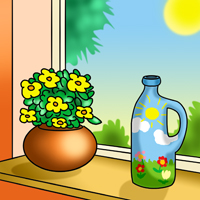 Rodzic czyta zagadki. Dzieci podają rozwiązanie i układają hasło, wybierając właściwe litery spośród zapisanych na małych kartkach - praca z pomocą rodzica. Porozmawiajcie o tym gdzie żyją te zwierzęta.Choć nie wszyscy się jej boją,wszyscy czują się nieswojo,gdy w jej wielkie patrzą oczylub gdy pohukuje w nocy.sowa („Zagadki Smoka Obiboka”)